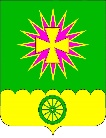 СОВЕТ НОВОВЕЛИЧКОВСКОГО СЕЛЬСКОГО ПОСЕЛЕНИЯДИНСКОГО РАЙОНАРЕШЕНИЕот 21.12.2017							                 № 236-51/3станица НововеличковскаяО внесении изменений в решение Совета Нововеличковского сельского поселения Динского района от 22.12.2016 № 160-34/3 «О бюджете Нововеличковского сельского поселения Динскогорайона на 2017 год»В  соответствии со статьей 26 Устава Нововеличковского сельского поселения Динского района Совет Нововеличковского сельского поселения Динского района р е ш и л:	1. Внести в решение Совета Нововеличковского сельского поселения Динского района от 22.12.2016 года № 160-34/3 «О бюджете Нововеличковского сельского поселения Динского района на 2017 год» следующие изменения:1.1. Статью 1 изложить в следующей редакции:«1. Утвердить основные характеристики бюджета Нововеличковского сельского поселения на 2017 год:1) общий объем доходов в сумме 34 405,5 тыс. рублей;2) общий объем расходов в сумме 37 147,4 тыс. рублей;3) общий объем бюджетных ассигнований, направленных на исполнение публичных нормативных обязательств, в сумме 0,0 тыс. рублей;4) резервный фонд администрации Нововеличковского сельского поселения в сумме 50,0 тыс. рублей;5) верхний предел муниципального внутреннего долга Нововеличковского  сельского поселения Динского района на 01 января 2018 года в сумме 0,0 тыс. рублей, в том числе верхний предел долга по муниципальным гарантиям в сумме 0,0 тыс. рублей.6) дефицит  бюджета поселения в сумме 2 742,0 тыс. рублей».1.2. Приложение 4 «Поступление доходов в бюджет Нововеличковского сельского поселения в 2017 году» изложить в новой редакции:Поступление доходов в бюджет Нововеличковскогосельского поселения в 2017 году(тыс. рублей)*По видам и подвидам доходов, входящим в соответствующий группировочный код бюджетной классификации,  зачисляемым в местный бюджет в соответствии с законодательством Российской Федерации.1.3. Приложение 8 «Распределение расходов бюджета Нововеличковского сельского поселения на 2017 год по разделам и подразделам функциональной классификации расходов бюджетов Российской Федерации» изложить в новой редакции: ПРИЛОЖЕНИЕ 8к решению Совета Нововеличковского сельского поселения Динского района "О бюджете Нововеличковского сельского поселения на 2017 год"от  21.12.2017 г.  № 236-51/3Распределение расходов Бюджета Нововеличковского сельского поселения на 2017 год по разделам и подразделам функциональной классификации расходов бюджетов Российской Федерации(тыс. рублей)1.4. Приложение 9 «Распределение бюджетных ассигнований по разделам и подразделам, целевым статьям и видам расходов классификации расходов бюджетов в ведомственной структуре расходов  бюджета Нововеличковского сельского поселения на 2017 год» изложить в следующей редакции:    ПРИЛОЖЕНИЕ 9к решению Совета Нововеличковского сельского поселения Динского района "О бюджете Нововеличковского сельского поселения на 2017 год"от 21.12.2017 г.  № 236-51/3Распределение бюджетных ассигнований по разделам и подразделам, целевым статьям и видам расходов классификации расходов бюджетов в ведомственной структуре расходов  бюджета Нововеличковского сельского поселения на 2017 годтыс.руб.1.5. Приложение 10  «Ведомственная структура расходов бюджета Нововеличковского сельского поселения на 2016 год» изложить в следующей редакции:ПРИЛОЖЕНИЕ 10к решению Совета Нововеличковского сельского поселения Динского района "О бюджете Нововеличковского сельского поселения на 2017 год"от 21.12.2017 г.  № 236-51/3Ведомственная структура расходов бюджета Нововеличковского сельского поселения на 2017 годтыс.руб.1.6. Приложение 11  «Распределение бюджетных ассигнований по целевым статьям (муниципальным программам Нововеличковского сельского поселения Динского района и непрограммным направлениям деятельности), группам видов расходов классификации расходов бюджетов  на 2017 год» изложить в следующей редакции:ПРИЛОЖЕНИЕ 11к решению Совета Нововеличковского сельского поселения Динского района «О бюджете Нововеличковского сельского поселения Динского районана 2017 год»от 21.12.2017 г.  № 236-51/3Распределение бюджетных ассигнований по целевым статьям (муниципальным программам Нововеличковского сельского поселения Динского района и непрограммным направлениям деятельности), группам видов расходов классификации расходов бюджетов  на 2017 год тыс. руб.1.7. Приложение 12  «Источники внутреннего финансирования дефицита бюджета Нововеличковского сельского поселения  на 2017 год» изложить в следующей редакции:2. Контроль за выполнением настоящего решения возложить на бюджетную комиссию Совета Нововеличковского сельского поселения Динского района (Индюков) и администрацию Нововеличковского сельского поселения. 3. Решение вступает в силу со дня его официального опубликования.Председатель Совета Нововеличковского   сельского поселения								В.А. ГаблаяГлава Нововеличковскогосельского поселения								С.М. КоваПРИЛОЖЕНИЕ 4к решению Совета Нововеличковского сельского поселения Динского района «О бюджете Нововеличковского сельского поселения Динского районана 2017 год»от 21.12.2017 г.  № 236-51/3Код БКНаименование доходаСумма1 00 00000 00 0000 000Налоговые и неналоговые доходы32 526,61 01 02000 01 0000 110Налог на доходы физических лиц8900,01 03 02230 01 0000 1101 03 02240 01 0000 1101 03 02250 01 0000 1101 03 02260 01 0000 110Доходы от уплаты акцизов на нефтепродукты, производимые на территории Российской Федерации, подлежащие распределению между бюджетами субъектов Российской Федерации и местными  бюджетами*5598,01 05 03000 01 0000 110Единый сельскохозяйственный налог2650,11 06 01030 10 0000 110Налог на имущество физических лиц2530,01 06 06033 10 0000 110Земельный налог с организаций, обладающих земельным участком, расположенным в границах сельских поселений6000,01 06 06043 10 0000 110Земельный налог с физических лиц, обладающих земельным участком, расположенным в границах сельских поселений6605,81 11 05035 10 0000 120Доходы от сдачи в аренду имущества, находящегося в оперативном управлении органов управления поселений и созданных ими учреждений (за исключением имущества  муниципальных автономных  учреждений)40,51 13 02995 10 0000 130Прочие доходы от компенсации затрат бюджетов поселений190,71 16 90050 10 0000 140Прочие поступления от денежных взысканий (штрафов) и иных сумм в возмещение ущерба, зачисляемые в бюджеты сельских поселений11,52 00 00000 00 0000 000Безвозмездные поступления1878,92 02 00000 00 0000 000Безвозмездные поступления от других бюджетов бюджетной системы РФ1869,92 02 29999 10 0000 151Прочие субсидии бюджетам сельских поселений1290,62 02 49999 10 0000 151Прочие межбюджетные трансферты, передаваемые бюджетам сельских поселений200,02 02 30000 00 0000 151Субвенции бюджетам субъектов РФ и муниципальных образований379,32 02 35118 00 0000 151Субвенции бюджетам на осуществление первичного воинского учета на территориях, где отсутствуют военные комиссариаты371,72 02 35118 10 0000 151Субвенции бюджетам сельских поселений на осуществление первичного воинского учета на территориях, где отсутствуют военные комиссариаты371,72 02 30024 00 0000 151Субвенции муниципальным бюджетам на выполнение передаваемых полномочий субъектов РФ7,62 02 30024 10 0000 151Субвенции бюджетам сельских поселений на выполнение передаваемых полномочий субъектов РФ7,62 07 05030 10 0000 180Прочие безвозмездные поступления в бюджеты сельских поселений9,0Всего доходов34 405,5№п/пНаименование РЗПРСумма 2345Всего37147,4        в том числе:1.Общегосударственные вопросы010017791,1Функционирование высшего должностного лица субъекта Российской Федерации и органа местного самоуправления01021056,1Функционирование Правительства Российской Федерации, высших исполнительных органов   государственной власти субъектов Российской Федерации, местных администраций01046238,5Осуществление внешнего муниципального финансового контроля0106191,0Резервные фонды011150,0Другие общегосударственные вопросы011310255,52.Национальная оборона0200371,7Мобилизационная и вневойсковая подготовка0203371,73.Национальная безопасность и правоохранительная деятельность030040,0Защита населения и территории от чрезвычайных ситуаций природного и техногенного характера, гражданская оборона030920,0Другие вопросы в области национальной безопасности и правоохранительной деятельности031420,04.Национальная экономика04008110,2Общеэкономические вопросы0401282,0Дорожное хозяйство04097762,3Другие вопросы в области национальной экономики041265,95.Жилищно-коммунальное хозяйство05003991,2Коммунальное хозяйство0502805,1Благоустройство05033186,16.Образование070010,0Молодежная политика и оздоровление детей070710,07.Культура, кинематография08006133,1Культура08015983,2Другие вопросы в области культуры0804149,98.Социальная политика100015,0Социальное обеспечение населения100315,09.Физическая культура и спорт1100656,7Физическая культура 1101656,710.Средства массовой информации120025,0Другие вопросы в области средств массовой информации120425,011.Обслуживание государственного и муниципального долга13003,4Обслуживание внутреннего государственного и муниципального долга13013,4№ п/пНаименованиеРзПРЦСРВРИТОГО1234567ВСЕГО37147,4 1.Общегосударственные вопросы010017791,1Функционирование высшего должностного лица субъекта Российской Федерации и   муниципального образования01021056,1Обеспечение деятельности высшего органа исполнительной власти муниципального образования010250000000001056,1Высшее должностное лицо муниципального образования010250100000001056,1Расходы на обеспечение функций органов местного самоуправления010250100001901056,1Расходы на выплаты персоналу в целях обеспечения выполнения функций муниципальными органами, казенными учреждениями, органами управления государственными внебюджетными фондами010250100001901001056,1Функционирование Правительства Российской Федерации, высших исполнительных органов государственной власти субъектов Российской Федерации, местных администраций01046238,5Обеспечение деятельности администрации муниципального образования010451000000006238,5Обеспечение функционирования администрации муниципального образования010451100000006238,5Расходы на обеспечение функций органов местного самоуправления010451100001906238,5Расходы на выплаты персоналу в целях обеспечения выполнения функций муниципальными органами, казенными учреждениями, органами управления государственными внебюджетными фондами010451100001901005449,2Закупка товаров, работ и услуг для муниципальных нужд01045110000190200739,1Иные бюджетные ассигнования0104511000019080042,6Административные комиссии01045120000000 7,6Осуществление отдельных полномочий Краснодарского края по образованию и организации деятельности  административных комиссий01045120060190 7,6Закупка товаров, работ и услуг для муниципальных нужд010451200601902007,6Обеспечение деятельности финансовых, налоговых и таможенных органов финансового (финансово-бюджетного) надзора0106191,0Осуществление отдельных полномочий поселений по осуществлению внешнего муниципального контроля за исполнением местных бюджетов01067590000000191,0Расходы на обеспечение функций органов местного самоуправления01067590000190191,0Межбюджетные трансферты01067590000190500191,0Резервные фонды011150,0 Обеспечение деятельности администрации муниципального образования0111510000000050,0 Финансовое обеспечение непредвиденных расходов0111515000000050,0 Резервный фонд администрации муниципального района0111515002059050,0 Иные бюджетные ассигнования0111515002059080050,0 Другие общегосударственные вопросы011310255,5Муниципальная программа «О проведении работ по уточнению записей в похозяйственных книгах» на 2017-2019 гг.01130100000000180,0Отдельные мероприятия муниципальной программы01130110000000180,0Закупка товаров, работ и услуг для муниципальных нужд01130110000000200180,0Муниципальная программа "Финансирование расходов по территориальным органам общественного самоуправления" на 2017-2019 гг.0113020000000094,0Отдельные мероприятия муниципальной программы0113021000000094,0Закупка товаров, работ и услуг для муниципальных нужд0113021000000020094,0Муниципальная программа "Управление муниципальным имуществом и регулирование земельных отношений на территории муниципального образования Нововеличковское сельское поселение Динского района" на 2017-2019 гг.01130300000000183,2Оценка недвижимости, признание прав и регулирование отношений по муниципальной собственности0113031000000018,2Закупка товаров, работ и услуг для муниципальных нужд0113031000000020018,2Осуществление отдельных муниципальных полномочий по распоряжению земельными участками, собственность на которые не разграничена01130320000000165,0Закупка товаров, работ и услуг для муниципальных нужд01130320000000200165,0Муниципальная программа "Противодействие коррупции в Нововеличковском сельском поселении Динского района" на 2017-2019 гг.011310000000004,8Отдельные мероприятия муниципальной программы011310100000004,8Закупка товаров, работ и услуг для муниципальных нужд011310100000002004,8ЦБРасходы на обеспечение деятельности централизованной бухгалтерии011351600000001944,4Обеспечение деятельности подведомственных учреждений (централизованной бухгалтерии)011351600005901944,4Расходы на выплаты персоналу в целях обеспечения выполнения функций муниципальными органами, казенными учреждениями, органами управления государственными внебюджетными фондами011351600005901001567,2Закупка товаров, работ и услуг для муниципальных нужд01135160000590200372,7Иные бюджетные ассигнования011351600005908004,5Реализация муниципальных функций, связанных с муниципальным управлением0113517000000050,0Прочие обязательства муниципального образования0113517002901050,0Иные бюджетные ассигнования0113517002901080050,0 ОДАОбеспечение хозяйственного обслуживания муниципальных органов 011351800000007849,2Расходы на обеспечение деятельности (оказание услуг) муниципальных учреждений011351800005907849,2Расходы на выплаты персоналу в целях обеспечения выполнения функций муниципальными органами, казенными учреждениями, органами управления государственными внебюджетными фондами011351800005901003553,7Закупка товаров, работ и услуг для муниципальных нужд011351800005902004244,5Иные бюджетные ассигнования0113518000059080051,0  2.Национальная оборона02 00371,7Мобилизационная и вневойсковая подготовка0203371,7Осуществление первичного воинского учета на территориях, где отсутствуют военные комиссариаты02035520000000371,7Осуществление первичного воинского учета на территориях, где отсутствуют военные комиссариаты02035520051180371,7Расходы на выплаты персоналу в целях обеспечения выполнения функций муниципальными органами, казенными учреждениями, органами управления государственными внебюджетными фондами02035520051180100370,0Закупка товаров, работ и услуг для муниципальных нужд020355200511802001,7 3.Национальная безопасность и правоохранительная деятельность030040,0Защита населения и территории от чрезвычайных ситуаций природного и техногенного характера, гражданская оборона030920,0Муниципальная программа "Безопасность на водных объектах, защита населения от чрезвычайных ситуаций и снижения рисков их возникновения на территории Нововеличковского сельского поселения" на 2017-2019 гг.0309040000000020,0Мероприятия по защите населения и территории поселения от чрезвычайных ситуаций природного и техногенного характера0309041000000010,0Закупка товаров, работ и услуг для муниципальных нужд0309041000000020010,0Мероприятия по обеспечению безопасности людей на водных объектах0309042000000010,0Закупка товаров, работ и услуг для муниципальных нужд03090420000000200 10,0 Другие вопросы в области национальной безопасности и правоохранительной деятельности031420,0Муниципальная программа «Обеспечение пожарной безопасности объектов в Нововеличковском сельском поселении Динского района на 2017-2019 годы»0314050000000020,0Мероприятия по обеспечению пожарной безопасности0314051000000020,0Закупка товаров, работ и услуг для муниципальных нужд0314051000000020020,0Муниципальная программа "Противодействие экстремизму и терроризму в Нововеличковском сельском поселении Динского района" на 2017-2019 гг.031420000000000,0Мероприятия по профилактике терроризма и экстремизма031420100000000,0Закупка товаров, работ и услуг для муниципальных нужд031420100000002000,0 4.Национальная экономика04008110,2 Общеэкономические вопросы0401282,8Муниципальная программа «Организация временного трудоустройства граждан поселения»04011400000000282,8Организация временного трудоустройства граждан040114100000000,0Расходы на выплаты персоналу в целях обеспечения выполнения функций муниципальными органами, казенными учреждениями, органами управления государственными внебюджетными фондами14100000001000,0Организация временного трудоустройства несовершеннолетних граждан0401142000000027,4Расходы на выплаты персоналу в целях обеспечения выполнения функций муниципальными органами, казенными учреждениями, органами управления государственными внебюджетными фондами0401142000000010027,4Организация временного трудоустройства граждан04011430000000254,6Расходы на выплаты персоналу в целях обеспечения выполнения функций муниципальными органами, казенными учреждениями, органами управления государственными внебюджетными фондами1430000000100254,6Дорожное хозяйство (дорожные фонды)04097762,3 Муниципальная программа "Капитальный ремонт и ремонт автомобильных дорог местного значения Нововеличковского сельского поселения Динского района, мероприятия по обеспечению безопасности дорожного движения" на 2017-2019 гг.040909000000007762,3 Содержание и ремонт автомобильных дорог общего пользования, в том числе дорог в поселениях040909100000005862,3Закупка товаров, работ и услуг для муниципальных нужд040909100000002005862,3Повышение безопасности дорожного движения04090920000000600,0 Закупка товаров, работ и услуг для муниципальных нужд04090920000000200600,0 Подпрограмма "Приведение в нормативное состояние тротуаров и пешеходных переходов, расположенных на территории Нововеличковского сельского поселения Динского района на 2017-2019 годы"040909300000001300,0Закупка товаров, работ и услуг для муниципальных нужд040909300000002001300,0Другие вопросы в области национальной экономики041265,9 Муниципальная программа "Комплексное развитие систем коммунальной инфраструктуры Нововеличковского сельского поселения" на 2017-2019 гг.0412060000000031,0 Мероприятия по развитию систем коммунальной инфраструктуры0412061000000031,0Закупка товаров, работ и услуг для муниципальных нужд0412061000000020031,0 Муниципальная программа "Поддержка малого и среднего предпринимательства в Нововеличковском сельском поселении Динского района" на 2017-2019 гг.041207000000005,0 Отдельные мероприятия муниципальной программы041207100000005,0Закупка товаров, работ и услуг для муниципальных нужд041207100000002005,0 Муниципальная программа "Энергосбережение и повышение энергетической эффективности на территории Нововеличковского сельского поселения" на 2017-2019 гг.0412080000000029,9Мероприятия по проведению энергетической эффективности0412081000000029,9Закупка товаров, работ и услуг для муниципальных нужд0412081000000020029,9 5.Жилищно-коммунальное хозяйство05003991,2Коммунальное хозяйство0502805,1Муниципальная программа "Устойчивое развитие сельских территорий Нововеличковского сельского поселения Динского района" на 2017-2019 гг.0502110000000024,0Отдельные мероприятия муниципальной программы0502111000000024,0Закупка товаров, работ и услуг для муниципальных нужд0502111000000020024,0 Муниципальная программа "Подготовка жилищно-коммунального комплекса и объектов теплоснабжения к работе в осенне-зимний период 2017-2020 гг. на территории Нововеличковского сельского поселения Динского района" на 2017-2019 гг.05021200000000741,1 Социальное развитие сельского поселения в области теплоснабжения05021210000000741,1 Закупка товаров, работ и услуг для муниципальных нужд05021210000000200741,1 Муниципальная программа "Развитие топливо-энергетического комплекса на территории Нововеличковского сельского поселения Динского района" на 2017-2019 гг.0502210000000040,0Отдельные мероприятия муниципальной программы0502211000000040,0Закупка товаров, работ и услуг для муниципальных нужд0502211000000020040,0Благоустройство05033186,1Муниципальная программа «Благоустройство территории муниципального образования Нововеличковское сельское поселение Динского района» на 2017-2019 гг.050313000000003168,9Уличное освещение050313100000002053,1Закупка товаров, работ и услуг для муниципальных нужд050313100000002002053,1Озеленение05031320000000192,6Закупка товаров, работ и услуг для муниципальных нужд05031320000000200192,6Организация и содержание мест захоронения 05031330000000237,5Закупка товаров, работ и услуг для муниципальных нужд05031330000000200237,5Прочие мероприятия по благоустройству городских округов и сельских поселений05031340000000685,6Закупка товаров, работ и услуг для муниципальных нужд05031340000000200485,6Межбюджетные трансферты на поощрение победителей краевого конкурса «Лучший орган ТОС»05031340060170200,0Закупка товаров, работ и услуг для муниципальных нужд05031340060170200200,0Муниципальная программа "Организация временного трудоустройства граждан поселения" на 2017-2019 гг.0503140000000017,2Организация временного трудоустройства граждан поселений0503141000000017,2Закупка товаров, работ и услуг для муниципальных нужд0503141000000020017,2 6.Образование070010,0Молодежная политика и оздоровление детей070710,0Муниципальная программа "Организация временного трудоустройства граждан поселения" на 2017-2019 гг.070714000000000,0Организация временного трудоустройства несовершеннолетних граждан поселений070714200000000,0Закупка товаров, работ и услуг для муниципальных нужд070714200000002000,0Муниципальная программа "Молодежь сельского поселения" на 2017-2019 гг.0707150000000010,0Отдельные мероприятия муниципальной программы0707151000000010,0Закупка товаров, работ и услуг для муниципальных нужд07071510000000200 10,0 7.Культура,  кинематография08006133,1Муниципальная программа «Развитие культуры» на 2017-2019 гг.080016000000006133,1Культура08015983,2Расходы на обеспечение деятельности учреждений культуры и мероприятий в сфере культуры и  кинематографии080116100000003635,2Расходы на обеспечение деятельности (оказание услуг) муниципальных учреждений (МБУ «Культура»)080116100005902302,7Предоставление субсидий бюджетным, автономным учреждениям и иным некоммерческим организациям080116100005906002302,7Компенсация расходов на оплату жилых помещений, отопления и освещения работникам, государственных и муниципальных учреждений, проживающим и работающим в сельской местности 080116100113900,0Предоставление субсидий бюджетным, автономным учреждениям и иным некоммерческим организациям080116100113906000,0Субсидии на стимулирование работников муниципальных учреждений в сфере культуры и искусства (краевой бюджет)08011610060120735,9Предоставление субсидий бюджетным, автономным учреждениям и иным некоммерческим организациям08011610060120600735,9Субсидии на стимулирование работников муниципальных учреждений в сфере культуры и искусства (местный бюджет)080116100S0120596,6Предоставление субсидий бюджетным, автономным учреждениям и иным некоммерческим организациям080116100S0120600596,6Повышение оплаты труда работникам муниципальных бюджетных учреждений культуры (местный  бюджет)080116100651200,0Предоставление субсидий бюджетным, автономным учреждениям и иным некоммерческим организациям080116100651206000,0Расходы на обеспечение деятельности библиотек080116200000002265,6 Расходы на обеспечение деятельности (оказание услуг) муниципальных учреждений (МБУК «Библиотечное объединение Нововеличковского сельского поселения»)080116200005901299,8Предоставление субсидий бюджетным, автономным учреждениям и иным некоммерческим организациям080116200005906001299,8 Компенсация расходов на оплату жилых помещений, отопления и освещения работникам, государственных и муниципальных учреждений, проживающим и работающим в сельской местности 080116200113904,2Предоставление субсидий бюджетным, автономным учреждениям и иным некоммерческим организациям080116200113906004,2Субсидии на стимулирование работников муниципальных учреждений в сфере культуры и искусства (краевой бюджет)08011620060120554,7Предоставление субсидий бюджетным, автономным учреждениям и иным некоммерческим организациям08011620060120600554,7Субсидии на стимулирование работников муниципальных учреждений в сфере культуры и искусства (местный бюджет)080116200S0120406,9Предоставление субсидий бюджетным, автономным учреждениям и иным некоммерческим организациям080116200S0120600406,9Повышение оплаты труда работникам муниципальных бюджетных учреждений культуры (местный  бюджет)080116200651200,0Предоставление субсидий бюджетным, автономным учреждениям и иным некоммерческим организациям080116200651206000,0Подпрограмма "Кадровое обеспечение культуры Нововеличковского сельского поселения Динского района" на 2017-2019 гг.0801163000000082,4Субсидии на стимулирование работников муниципальных учреждений культуры0801163006512082,4Предоставление субсидий бюджетным, автономным учреждениям и иным некоммерческим организациям0801163006512060082,4Подпрограмма «Сохранение, использование и популяризация объектов культурного наследия (памятников истории и культуры), находящихся в собственности поселения, охрана объектов культурного наследия (памятников истории и культуры) местного (муниципального) значения» на 2017-2019 гг.080116400000000,0Закупка товаров, работ и услуг для муниципальных нужд080116400000002000,0Другие вопросы в области культуры0804149,9Подпрограмма «Проведение мероприятий, посвященных памятным датам, знаменательным событиям» на 2017-2019 гг.08041650000000149,9Закупка товаров, работ и услуг для муниципальных нужд08041650000000200149,9 8.Социальная политика100015,0 Социальное обеспечение населения100315,0 Муниципальная программа «Старшее поколение» на 2017-2019 гг.1003180000000015,0 Отдельные мероприятия муниципальной программы1003181000000015,0Закупка товаров, работ и услуг для муниципальных нужд1003181000000020015,0  9.Физическая культура и спорт1100656,7 Муниципальная программа "Развитие физической культуры и укрепление материально-технической базы массового спорта в Нововеличковском сельском поселении Динского района" на 2017-2019 гг.11001700000000656,7Физическая культура 1101656,7Обеспечение деятельности подведомственных учреждений в области физической культуры и спорта11011710000000656,7 Расходы на обеспечение деятельности (оказание услуг) государственных учреждений (МБУ «Спорт»)11011710000590656,7 Предоставление субсидий бюджетным, автономным учреждениям и иным некоммерческим организациям11011710000590600656,7 10Средства массовой информации120025,0 Другие вопросы в области средств массовой информации120425,0 Муниципальная программа "Развитие печатных средств массовой информации" на 2017-2019 гг.1204190000000025,0Отдельные мероприятия муниципальной программы1204191000000025,0Закупка товаров, работ и услуг для муниципальных нужд1204191000000020025,011Обслуживание государственного и муниципального долга13003,4Обслуживание внутреннего государственного и муниципального долга13013,4Управление муниципальными финансами130196000000003,4Управление муниципальным долгом и муниципальными финансовыми активами района130196100000003,4Процентные платежи по муниципальному долгу130196100101503,4Обслуживание муниципального долга130196100101507003,4№ п/пНаименованиеВедРзПРЦСРВРИТОГО12345678ВСЕГО37147,4Администрация Нововеличковского сельского поселения992 1.Общегосударственные вопросы992010017791,1Функционирование высшего должностного лица субъекта Российской Федерации и   муниципального образования99201021056,1Обеспечение деятельности высшего органа исполнительной власти муниципального образования992010250000000001056,1Высшее должностное лицо муниципального образования992010250100000001056,1Расходы на обеспечение функций органов местного самоуправления992010250100001901056,1Расходы на выплаты персоналу в целях обеспечения выполнения функций муниципальными органами, казенными учреждениями, органами управления государственными внебюджетными фондами992010250100001901001056,1Функционирование Правительства Российской Федерации, высших исполнительных органов государственной власти субъектов Российской Федерации, местных администраций99201046238,5Обеспечение деятельности администрации муниципального образования992010451000000006238,5Обеспечение функционирования администрации муниципального образования992010451100000006238,5Расходы на обеспечение функций органов местного самоуправления992010451100001906238,5Расходы на выплаты персоналу в целях обеспечения выполнения функций муниципальными органами, казенными учреждениями, органами управления государственными внебюджетными фондами992010451100001901005449,2Закупка товаров, работ и услуг для муниципальных нужд99201045110000190200739,1Иные бюджетные ассигнования9920104511000019080042,6Административные комиссии99201045120000000 7,6Осуществление отдельных полномочий Краснодарского края по образованию и организации деятельности  административных комиссий99201045120060190 7,6Закупка товаров, работ и услуг для муниципальных нужд992010451200601902007,6Обеспечение деятельности финансовых, налоговых и таможенных органов финансового (финансово-бюджетного) надзора9920106191,0Осуществление отдельных полномочий поселений по осуществлению внешнего муниципального контроля за исполнением местных бюджетов99201067590000000191,0Расходы на обеспечение функций органов местного самоуправления99201067590000190191,0Межбюджетные трансферты99201067590000190500191,0Резервные фонды992011150,0 Обеспечение деятельности администрации муниципального образования9920111510000000050,0 Финансовое обеспечение непредвиденных расходов9920111515000000050,0 Резервный фонд администрации муниципального района9920111515002059050,0 Иные бюджетные ассигнования9920111515002059080050,0 Другие общегосударственные вопросы992011310255,5Муниципальная программа «О проведении работ по уточнению записей в похозяйственных книгах» на 2017-2019 гг.99201130100000000180,0Отдельные мероприятия муниципальной программы99201130110000000180,0Закупка товаров, работ и услуг для муниципальных нужд99201130110000000200180,0Муниципальная программа "Финансирование расходов по территориальным органам общественного самоуправления"на 2017-2019 гг.9920113020000000094,0Отдельные мероприятия муниципальной программы9920113021000000094,0Закупка товаров, работ и услуг для муниципальных нужд9920113021000000020094,0Муниципальная программа "Управление муниципальным имуществом и регулирование земельных отношений на территории муниципального образования Нововеличковское сельское поселение Динского района"на 2017-2019 гг.99201130300000000183,2Оценка недвижимости, признание прав и регулирование отношений по муниципальной собственности9920113031000000018,2Закупка товаров, работ и услуг для муниципальных нужд9920113031000000020018,2Осуществление отдельных муниципальных полномочий по распоряжению земельными участками, собственность на которые не разграничена99201130320000000165,0Закупка товаров, работ и услуг для муниципальных нужд99201130320000000200165,0Муниципальная программа "Противодействие коррупции в Нововеличковском сельском поселении Динского района"на 2017-2019 гг.992011310000000004,8Отдельные мероприятия муниципальной программы992011310100000004,8Закупка товаров, работ и услуг для муниципальных нужд992011310100000002004,8ЦБРасходы на обеспечение деятельности централизованной бухгалтерии992011351600000001944,4Обеспечение деятельности подведомственных учреждений (централизованной бухгалтерии)992011351600005901944,4Расходы на выплаты персоналу в целях обеспечения выполнения функций муниципальными органами, казенными учреждениями, органами управления государственными внебюджетными фондами992011351600005901001567,2Закупка товаров, работ и услуг для муниципальных нужд99201135160000590200372,7Иные бюджетные ассигнования992011351600005908004,5Реализация муниципальных функций, связанных с муниципальным управлением9920113517000000050,0Прочие обязательства муниципального образования9920113517002901050,0Иные бюджетные ассигнования9920113517002901080050,0 ОДАОбеспечение хозяйственного обслуживания муниципальных органов992 011351800000007849,2Расходы на обеспечение деятельности (оказание услуг) муниципальных учреждений992011351800005907849,2Расходы на выплаты персоналу в целях обеспечения выполнения функций муниципальными органами, казенными учреждениями, органами управления государственными внебюджетными фондами992011351800005901003553,7Закупка товаров, работ и услуг для муниципальных нужд992011351800005902004244,5Иные бюджетные ассигнования9920113518000059080051,0  2.Национальная оборона99202 00371,7Мобилизационная и вневойсковая подготовка9920203371,7Осуществление первичного воинского учета на территориях, где отсутствуют военные комиссариаты99202035520000000371,7Осуществление первичного воинского учета на территориях, где отсутствуют военные комиссариаты99202035520051180371,7Расходы на выплаты персоналу в целях обеспечения выполнения функций муниципальными органами, казенными учреждениями, органами управления государственными внебюджетными фондами99202035520051180100370,0Закупка товаров, работ и услуг для муниципальных нужд992020355200511802001,7 3.Национальная безопасность и правоохранительная деятельность992030040,0Защита населения и территории от чрезвычайных ситуаций природного и техногенного характера, гражданская оборона992030920,0Муниципальная программа "Безопасность на водных объектах, защита населения от чрезвычайных ситуаций и снижения рисков их возникновения на территории Нововеличковского сельского поселения" на 2017-2019 гг.9920309040000000020,0Мероприятия по защите населения и территории поселения от чрезвычайных ситуаций природного и техногенного характера9920309041000000010,0Закупка товаров, работ и услуг для муниципальных нужд9920309041000000020010,0Мероприятия по обеспечению безопасности людей на водных объектах9920309042000000010,0Закупка товаров, работ и услуг для муниципальных нужд99203090420000000200 10,0 Другие вопросы в области национальной безопасности и правоохранительной деятельности992031420,0Муниципальная программа «Обеспечение пожарной безопасности объектов в Нововеличковском сельском поселении Динского района на 2017-2019 годы»9920314050000000020,0Мероприятия по обеспечению пожарной безопасности9920314051000000020,0Закупка товаров, работ и услуг для муниципальных нужд9920314051000000020020,0Муниципальная программа "Противодействие экстремизму и терроризму в Нововеличковском сельском поселении Динского района"на 2017-2019 гг.992031420000000000,0Мероприятия по профилактике терроризма и экстремизма992031420100000000,0Закупка товаров, работ и услуг для муниципальных нужд992031420100000002000,0 4.Национальная экономика99204008110,2 Общеэкономические вопросы9920401282,8Муниципальная программа «Организация временного трудоустройства граждан поселения»99204011400000000282,8Организация временного трудоустройства граждан992040114100000000,0Расходы на выплаты персоналу в целях обеспечения выполнения функций муниципальными органами, казенными учреждениями, органами управления государственными внебюджетными фондами992040114100000001000,0Организация временного трудоустройства несовершеннолетних граждан9920401142000000027,4Расходы на выплаты персоналу в целях обеспечения выполнения функций муниципальными органами, казенными учреждениями, органами управления государственными внебюджетными фондами9920401142000000010027,4Организация временного трудоустройства граждан99204011430000000254,6Расходы на выплаты персоналу в целях обеспечения выполнения функций муниципальными органами, казенными учреждениями, органами управления государственными внебюджетными фондами99204011430000000100254,6Дорожное хозяйство (дорожные фонды)99204097762,3 Муниципальная программа "Капитальный ремонт и ремонт автомобильных дорог местного значения Нововеличковского сельского поселения Динского района, мероприятия по обеспечению безопасности дорожного движения» на 2017-2019 гг.992040909000000007762,3 Содержание и ремонт автомобильных дорог общего пользования, в том числе дорог в поселениях992040909100000005862,3Закупка товаров, работ и услуг для муниципальных нужд992040909100000002005862,3Повышение безопасности дорожного движения99204090920000000600,0 Закупка товаров, работ и услуг для муниципальных нужд99204090920000000200600,0 Подпрограмма "Приведение в нормативное состояние тротуаров и пешеходных переходов, раположенных на территории Нововеличковского сельского поселения Динского района на 2017-2019 годы"992040909300000001300,0Закупка товаров, работ и услуг для муниципальных нужд992040909300000002001300,0Другие вопросы в области национальной экономики992041265,9 Муниципальная программа "Комплексное развитие систем коммунальной инфраструктуры Нововеличковского сельского поселения» на 2017-2019 гг.9920412060000000031,0 Мероприятия по развитию систем коммунальной инфраструктуры9920412061000000031,0Закупка товаров, работ и услуг для муниципальных нужд9920412061000000020031,0 Муниципальная программа "Поддержка малого и среднего предпринимательства в Нововеличковском сельском поселении Динского района» на 2017-2019 гг.992041207000000005,0 Отдельные мероприятия муниципальной программы992041207100000005,0Закупка товаров, работ и услуг для муниципальных нужд992041207100000002005,0 Муниципальная программа "Энергосбережение и повышение энергетической эффективности на территории Нововеличковского сельского поселения» на 2017-2019 гг.9920412080000000029,9Мероприятия по проведению энергетической эффективности9920412081000000029,9Закупка товаров, работ и услуг для муниципальных нужд9920412081000000020029,9 5.Жилищно-коммунальное хозяйство99205003991,2Коммунальное хозяйство9920502805,1Муниципальная программа "Устойчивое развитие сельских территорий Нововеличковского сельского поселения Динского района» на 2017-2019 гг.9920502110000000024,0Отдельные мероприятия муниципальной программы9920502111000000024,0Закупка товаров, работ и услуг для муниципальных нужд9920502111000000020024,0 Муниципальная программа "Подготовка жилищно-коммунального комплекса и объектов теплоснабжения к работе в осенне-зимний период 2017-2020 гг. на территории Нововеличковского сельского поселения Динского района"99205021200000000741,1 Социальное развитие сельского поселения в области теплоснабжения99205021210000000741,1 Закупка товаров, работ и услуг для муниципальных нужд99205021210000000200741,1 Муниципальная программа "Развитие топливо-энергетического комплекса на территории Нововеличковского сельского поселения Динского района" на 2017-2019 гг.9920502210000000040,0Отдельные мероприятия муниципальной программы9920502211000000040,0Закупка товаров, работ и услуг для муниципальных нужд9920502211000000020040,0Благоустройство99205033186,1Муниципальная программа «Благоустройство территории муниципального образования Нововеличковское сельское поселение Динского района» на 2017-2019 гг.992050313000000003168,9Уличное освещение992050313100000002053,1Закупка товаров, работ и услуг для муниципальных нужд992050313100000002002053,1Озеленение99205031320000000192,6Закупка товаров, работ и услуг для муниципальных нужд99205031320000000200192,6Организация и содержание мест захоронения 99205031330000000237,5Закупка товаров, работ и услуг для муниципальных нужд99205031330000000200237,5Прочие мероприятия по благоустройству городских округов и сельских поселений99205031340000000685,6Закупка товаров, работ и услуг для муниципальных нужд99205031340000000200485,6Межбюджетные трансферты на поощрение победителей краевого конкурса «Лучший орган ТОС»99205031340060170200,0Закупка товаров, работ и услуг для муниципальных нужд99205031340060170200200,0Муниципальная программа "Организация временного трудоустройства граждан поселения" на 2017-2019 гг.9920503140000000017,2Организация временного трудоустройства граждан поселений9920503141000000017,2Закупка товаров, работ и услуг для муниципальных нужд9920503141000000020017,2 6.Образование992070010,0Молодежная политика и оздоровление детей992070710,0Муниципальная программа "Организация временного трудоустройства граждан поселения" на 2017-2019 гг.992070714000000000,0Организация временного трудоустройства несовершеннолетних граждан поселений992070714200000000,0Закупка товаров, работ и услуг для муниципальных нужд992070714200000002000,0Муниципальная программа "Молодежь сельского поселения" на 2017-2019 гг.9920707150000000010,0Отдельные мероприятия муниципальной программы9920707151000000010,0Закупка товаров, работ и услуг для муниципальных нужд99207071510000000200 10,0 7.Культура,  кинематография99208006133,1Муниципальная программа «Развитие культуры» на 2017-2019 гг.992080016000000006133,1Культура99208015983,2Расходы на обеспечение деятельности учреждений культуры и мероприятий в сфере культуры и  кинематографии992080116100000003635,2Расходы на обеспечение деятельности (оказание услуг) муниципальных учреждений (МБУ «Культура»)992080116100005902302,7Предоставление субсидий бюджетным, автономным учреждениям и иным некоммерческим организациям992080116100005906002302,7Компенсация расходов на оплату жилых помещений, отопления и освещения работникам, государственных и муниципальных учреждений, проживающим и работающим в сельской местности 992080116100113900,0Предоставление субсидий бюджетным, автономным учреждениям и иным некоммерческим организациям992080116100113906000,0Субсидии на стимулирование работников муниципальных учреждений в сфере культуры и искусства (краевой бюджет)99208011610060120735,9Предоставление субсидий бюджетным, автономным учреждениям и иным некоммерческим организациям99208011610060120600735,9Субсидии на стимулирование работников муниципальных учреждений в сфере культуры и искусства (местный бюджет)992080116100S0120596,6Предоставление субсидий бюджетным, автономным учреждениям и иным некоммерческим организациям992080116100S0120600596,6Повышение оплаты труда работникам муниципальных бюджетных учреждений культуры (местный  бюджет)992080116100651200,0Предоставление субсидий бюджетным, автономным учреждениям и иным некоммерческим организациям992080116100651206000,0Расходы на обеспечение деятельности библиотек992080116200000002265,6 Расходы на обеспечение деятельности (оказание услуг) муниципальных учреждений (МБУК «Библиотечное объединение Нововеличковского сельского поселения»)992080116200005901299,8Предоставление субсидий бюджетным, автономным учреждениям и иным некоммерческим организациям992080116200005906001299,8 Компенсация расходов на оплату жилых помещений, отопления и освещения работникам, государственных и муниципальных учреждений, проживающим и работающим в сельской местности 992080116200113904,2Предоставление субсидий бюджетным, автономным учреждениям и иным некоммерческим организациям992080116200113906004,2Субсидии на стимулирование работников муниципальных учреждений в сфере культуры и искусства (краевой бюджет)99208011620060120554,7Предоставление субсидий бюджетным, автономным учреждениям и иным некоммерческим организациям99208011620060120600554,7Субсидии на стимулирование работников муниципальных учреждений в сфере культуры и искусства (местный бюджет)992080116200S0120406,9Предоставление субсидий бюджетным, автономным учреждениям и иным некоммерческим организациям992080116200S0120600406,9Повышение оплаты труда работникам муниципальных бюджетных учреждений культуры (местный  бюджет)992080116200651200,0Предоставление субсидий бюджетным, автономным учреждениям и иным некоммерческим организациям992080116200651206000,0Подпрограмма "Кадровое обеспечение культуры Нововеличковского сельского поселения Динского района" на 2017-2019 гг.9920801163000000082,4Субсидии на стимулирование работников муниципальных учреждений культуры9920801163006512082,4Предоставление субсидий бюджетным, автономным учреждениям и иным некоммерческим организациям9920801163006512060082,4Подпрограмма «Сохранение, использование и популяризация объектов культурного наследия (памятников истории и культуры), находящихся в собственности поселения, охрана объектов культурного наследия (памятников истории и культуры) местного (муниципального) значения» на 2017-2019 гг.992080116400000000,0Закупка товаров, работ и услуг для муниципальных нужд992080116400000002000,0Другие вопросы в области культуры9920804149,9Подпрограмма «Проведение мероприятий, посвященных памятным датам, знаменательным событиям» на 2017-2019 гг.99208041650000000149,9Закупка товаров, работ и услуг для муниципальных нужд99208041650000000200149,9 8.Социальная политика992100015,0 Социальное обеспечение населения992100315,0 Муниципальная программа «Старшее поколение» на 2017-2019 гг.9921003180000000015,0 Отдельные мероприятия муниципальной программы9921003181000000015,0Закупка товаров, работ и услуг для муниципальных нужд9921003181000000020015,0  9.Физическая культура и спорт9921100656,7 Муниципальная программа "Развитие физической культуры и укрепление материально-технической базы массового спорта в Нововеличковском сельском поселении Динского района»  на 2017-2019 гг.99211001700000000656,7Физическая культура 9921101656,7Обеспечение деятельности подведомственных учреждений в области физической культуры и спорта99211011710000000656,7 Расходы на обеспечение деятельности (оказание услуг) государственных учреждений (МБУ «Спорт»)99211011710000590656,7 Предоставление субсидий бюджетным, автономным учреждениям и иным некоммерческим организациям99211011710000590600656,7 10Средства массовой информации992120025,0 Другие вопросы в области средств массовой информации992120425,0 Муниципальная программа "Развитие печатных средств массовой информации" на 2017-2019 гг.9921204190000000025,0Отдельные мероприятия муниципальной программы9921204191000000025,0Закупка товаров, работ и услуг для муниципальных нужд9921204191000000020025,011Обслуживание государственного и муниципального долга99213003,4Обслуживание внутреннего государственного и муниципального долга99213013,4Управление муниципальными финансами992130196000000003,4Управление муниципальным долгом и муниципальными финансовыми активами района992130196100000003,4Процентные платежи по муниципальному долгу992130196100101503,4Обслуживание муниципального долга992130196100101507003,4№ п/пНаименованиеЦСРВРСумма12678ВСЕГО37147,41Муниципальная программа «О проведении работ по уточнению записей в похозяйственных» на 2017-2019 гг.0100000000180,0Отдельные мероприятия муниципальной программы0110000000180,0Закупка товаров, работ и услуг для муниципальных нужд0110000000200180,02Муниципальная программа «Финансирование расходов по территориальным органам общественного самоуправления» на 2017-2019 гг.020000000094,0Отдельные мероприятия муниципальной программы021000000094,0Закупка товаров, работ и услуг для муниципальных нужд021000000020094,03Муниципальная программа «Управление муниципальным имуществом и регулирование земельных отношений на территории муниципального образования Нововеличковское сельское поселение Динского района» на 2017-2019 гг.0300000000183,2Оценка недвижимости, признание прав и регулирование отношений по муниципальной собственности031000000018,2Закупка товаров, работ и услуг для муниципальных нужд031000000020018,2Осуществление отдельных муниципальных полномочий по распоряжению земельными участками, собственность на которые не разграничена0320000000165,0Закупка товаров, работ и услуг для муниципальных нужд0320000000200165,04Муниципальная программа "Обеспечение безопасности на водных объектах, защита населения от чрезвычайных ситуаций и снижения рисков их возникновения на территории Нововеличковского сельского поселения" на 2017-2019 гг.040000000020,0Мероприятия по защите населения и территории поселения от чрезвычайных ситуаций природного и техногенного характера041000000010,0Закупка товаров, работ и услуг для муниципальных нужд041000000020010,0Мероприятия по обеспечению безопасности людей на водных объектах042000000010,0Закупка товаров, работ и услуг для муниципальных нужд042000000020010,05Муниципальная программа «Обеспечение пожарной безопасности объектов в Нововеличковском сельском поселении Динского района на 2017-2019 годы»050000000020,0Мероприятия по обеспечению пожарной безопасности051000000020,0Закупка товаров, работ и услуг для муниципальных нужд051000000020020,06Муниципальная программа «Комплексное развитие систем коммунальной инфраструктуры Нововеличковского сельского поселения» на 2017-2019 гг.060000000031,0Мероприятия по развитию систем коммунальной инфраструктуры061000000031,0Закупка товаров, работ и услуг для муниципальных нужд061000000020031,07Муниципальная программа «Поддержка малого и среднего предпринимательства в Нововеличковском сельском поселении Динского района» на 2017-2019 гг.07000000005,0Мероприятия по развитию малого и среднего предпринимательства07100000005,0Закупка товаров, работ и услуг для муниципальных нужд07100000002005,08Муниципальная программа «Энергосбережение и повышение энергетической эффективности на территории Нововеличковского сельского поселения» на 2017-2019 гг.080000000029,9Мероприятия  по проведению энергетической эффективности081000000029,9Закупка товаров, работ и услуг для муниципальных нужд081000000020029,99Муниципальная программа «Капитальный ремонт и ремонт автомобильных дорог местного значения Нововеличковского сельского поселения Динского района, мероприятия по обеспечению безопасности дорожного движения» на 2017-2019 гг.09000000007762,3Содержание и ремонт автомобильных дорог общего пользования, в том числе дорог в поселениях09100000005862,3Закупка товаров, работ и услуг для муниципальных нужд0910000000200 5862,3Повышение безопасности дорожного движения0920000000600,0Закупка товаров, работ и услуг для муниципальных нужд0920000000200600,0Подпрограмма "Приведение в нормативное состояние тротуаров и пешеходных переходов, раположенных на территории Нововеличковского сельского поселения Динского района на 2017-2019 годы"09300000001300,0Закупка товаров, работ и услуг для муниципальных нужд09300000002001300,010Муниципальная программа "Противодействие коррупции в Нововеличковском сельском поселении Динского района" на 2017-2019 гг.10000000004,8Отдельные мероприятия муниципальной программы10100000004,8Закупка товаров, работ и услуг для муниципальных нужд10100000002004,811Муниципальная программа «Устойчивое развитие сельских территорий Нововеличковского сельского поселения Динского района» на 2017-2019 гг.110000000024,0Отдельные мероприятия муниципальной программы111000000024,0Закупка товаров, работ и услуг для муниципальных нужд111000000020024,012Муниципальная программа "Подготовка жилищно-коммунального комплекса и объектов теплоснабжения к работе в осенне-зимний период 2017-2020 гг. на территории Нововеличковского сельского поселения Динского района"1200000000741,1Социальное развитие сельского поселения в области теплоснабжения1210000000741,1Закупка товаров, работ и услуг для муниципальных нужд1210000000200741,113Муниципальная программа «Благоустройство территории муниципального образования Нововеличковское сельское поселение Динского района» на 2017-2019 гг.13000000003168,9Уличное освещение13100000002053,1Закупка товаров, работ и услуг для муниципальных нужд13100000002002053,1Озеленение1320000000192,6Закупка товаров, работ и услуг для муниципальных нужд1320000000200192,6Организация и содержание мест захоронения 1330000000237,5Закупка товаров, работ и услуг для муниципальных нужд1330000000200237,5Прочие мероприятия по благоустройству городских округов и сельских поселений1340000000685,6Закупка товаров, работ и услуг для муниципальных нужд1340000000200485,6Межбюджетные трансферты на поощрение краевого конкурса на звание «Лучший орган ТОС»1340060170200,0Закупка товаров, работ и услуг для муниципальных нужд1340060170200200,014Муниципальная программа "Организация временного трудоустройства граждан поселения" на 2017-2019 гг.1400000000299,2Организация временного трудоустройства граждан поселений141000000017,2Расходы на выплаты персоналу в целях обеспечения выполнения функций муниципальными органами, казенными учреждениями, органами управления государственными внебюджетными фондами14100000001000,0Закупка товаров, работ и услуг для муниципальных нужд141000000020017,2Организация временного трудоустройства несовершеннолетних граждан поселений142000000027,4Расходы на выплаты персоналу в целях обеспечения выполнения функций муниципальными органами, казенными учреждениями, органами управления государственными внебюджетными фондами142000000010027,4Организация временного трудоустройства граждан поселений1430000000254,6Расходы на выплаты персоналу в целях обеспечения выполнения функций муниципальными органами, казенными учреждениями, органами управления государственными внебюджетными фондами1430000000100254,615Муниципальная программа "Молодежь сельского поселения" на 2017-2019 гг.150000000010,0Отдельные мероприятия муниципальной программы151000000010,0Закупка товаров, работ и услуг для муниципальных нужд1510000000200 10,0 16Муниципальная программа «Развитие культуры» на 2017-2019 гг.16000000006133,1Расходы на обеспечение деятельности учреждений культуры и мероприятий в сфере культуры и  кинематографии16100000003635,2Расходы на обеспечение деятельности (оказание услуг) муниципальных учреждений (МБУ «Культура»)16100005902302,7Предоставление субсидий бюджетным, автономным учреждениям и иным некоммерческим организациям16100005906002302,7Компенсация расходов на оплату жилых помещений, отопления и освещения работникам, государственных и муниципальных учреждений, проживающим и работающим в сельской местности 16100113900,0Предоставление субсидий бюджетным, автономным учреждениям и иным некоммерческим организациям16100113906000,0Субсидии на стимулирование работников муниципальных учреждений в сфере культуры и искусства (краевой бюджет)1610060120735,9Предоставление субсидий бюджетным, автономным учреждениям и иным некоммерческим организациям1610060120600735,9Субсидии на стимулирование работников муниципальных учреждений в сфере культуры и искусства (местный бюджет)16100S0120596,6Предоставление субсидий бюджетным, автономным учреждениям и иным некоммерческим организациям16100S0120600596,6Повышение оплаты труда работникам муниципальных бюджетных учреждений культуры (местный  бюджет)16100651200,0Предоставление субсидий бюджетным, автономным учреждениям и иным некоммерческим организациям16100651206000,0Расходы на обеспечение деятельности библиотек16200000002265,6Расходы на обеспечение деятельности (оказание услуг) муниципальных учреждений (МБУК «Библиотечное объединение Нововеличковского сельского поселения»)16200005901299,8Предоставление субсидий бюджетным, автономным учреждениям и иным некоммерческим организациям16200005906001299,8Компенсация расходов на оплату жилых помещений, отопления и освещения работникам, государственных и муниципальных учреждений, проживающим и работающим в сельской местности 16200113904,2Предоставление субсидий бюджетным, автономным учреждениям и иным некоммерческим организациям16200113906004,2Субсидии на стимулирование работников муниципальных учреждений в сфере культуры и искусства (краевой бюджет)1620060120554,7Предоставление субсидий бюджетным, автономным учреждениям и иным некоммерческим организациям1620060120600554,7Субсидии на стимулирование работников муниципальных учреждений в сфере культуры и искусства (местный бюджет)16200S0120406,9Предоставление субсидий бюджетным, автономным учреждениям и иным некоммерческим организациям16200S0120600406,9Повышение оплаты труда работникам муниципальных бюджетных учреждений культуры (местный  бюджет)16200651200,0Предоставление субсидий бюджетным, автономным учреждениям и иным некоммерческим организациям16200651206000,0Подпрограмма "Кадровое обеспечение культуры Нововеличковского сельского поселения Динского района на 2017-2019 гг.163000000082,4Субсидии на стимулирование работников муниципальных учреждений культуры163006512082,4Предоставление субсидий бюджетным, автономным учреждениям и иным некоммерческим организациям163006512060082,4Подпрограмма «Сохранение, использование и популяризация объектов культурного наследия (памятников истории и культуры), находящихся в собственности поселения, охрана объектов культурного наследия (памятников истории и культуры) местного (муниципального) значения» на 2017-2019 гг.16400000000,0Закупка товаров, работ и услуг для муниципальных нужд16400000002000,0Подпрограмма «Проведение мероприятий, посвященных памятным датам, знаменательным событиям» на 2017-2019 гг.1650000000149,9 Закупка товаров, работ и услуг для муниципальных нужд1650000000200149,9 17Муниципальная программа "Развитие физической культуры и укрепление материально-технической базы массового спорта в Нововеличковском сельском поселении Динского района на 2017-2019 гг.1700000000656,7Обеспечение деятельности подведомственных учреждений в области физической культуры и спорта1710000000656,7 Расходы на обеспечение деятельности (оказание услуг) государственных учреждений (МБУ «Спорт»)1710000590656,7 Предоставление субсидий бюджетным, автономным учреждениям и иным некоммерческим организациям1710000590600656,718Муниципальная программа «Старшее поколение» на 2017-2019 гг.180000000015,0 Отдельные мероприятия муниципальной программы181000000015,0Закупка товаров, работ и услуг для муниципальных нужд181000000020015,0 19Муниципальная программа "Развитие печатных средств массовой информации" на 2017-2019 гг.190000000025,0Отдельные мероприятия муниципальной программы191000000025,0Закупка товаров, работ и услуг для муниципальных нужд191000000020025,020Муниципальная программа «Противодействие экстремизму и терроризму в Нововеличковском сельском поселении Динского района» на 2017-2019 гг.20000000000,0Мероприятия по профилактике терроризма и экстремизма20100000000,0Закупка товаров, работ и услуг для муниципальных нужд20100000002000,021Муниципальная программа «Развитие топливо-энергетического комплекса на территории Нововеличковского сельского поселения Динского района». на 2017-2019 год210000000040,0Отдельные мероприятия муниципальной программы211000000040,0Закупка товаров, работ и услуг для муниципальных нужд211000000020040,022Обеспечение деятельности высшего органа исполнительной власти муниципального образования50000000001056,1Высшее должностное лицо муниципального образования50100000001056,1Расходы на обеспечение функций органов местного самоуправления50100001901056,1Расходы на выплаты персоналу в целях обеспечения выполнения функций муниципальными органами, казенными учреждениями, органами управления государственными внебюджетными фондами50100001901001056,123Обеспечение деятельности администрации муниципального образования510000000016082,1Обеспечение функционирования администрации муниципального образования51100000006230,9Расходы на обеспечение функций органов местного самоуправления51100001906230,9Расходы на выплаты персоналу в целях обеспечения выполнения функций муниципальными органами, казенными учреждениями, органами управления государственными внебюджетными фондами51100001901005449,2Закупка товаров, работ и услуг для муниципальных нужд5110000190200739,1Иные бюджетные ассигнования511000019080042,6Административные комиссии5120000000 7,6Осуществление отдельных полномочий Краснодарского края по образованию и организации деятельности  административных комиссий5120060190 7,6Закупка товаров, работ и услуг для муниципальных нужд51200601902007,6Финансовое обеспечение непредвиденных расходов515000000050,0 Резервный фонд администрации муниципального района515002059050,0 Иные бюджетные ассигнования515002059080050,0 Расходы на обеспечение деятельности централизованной бухгалтерии51600000001944,4Обеспечение деятельности подведомственных учреждений (централизованной бухгалтерии)51600005901944,4Расходы на выплаты персоналу в целях обеспечения выполнения функций муниципальными органами, казенными учреждениями, органами управления государственными внебюджетными фондами51600005901001567,2Закупка товаров, работ и услуг для муниципальных нужд5160000590200372,7Иные бюджетные ассигнования51600005908004,5Реализация муниципальных функций, связанных с муниципальным управлением517000000000,0Прочие обязательства муниципального образования517002901000,0Иные бюджетные ассигнования517002901080000,0Обеспечение хозяйственного обслуживания муниципальных органов51800000007849,2Расходы на обеспечение деятельности (оказание услуг) муниципальных учреждений51800005907849,2Расходы на выплаты персоналу в целях обеспечения выполнения функций муниципальными органами, казенными учреждениями, органами управления государственными внебюджетными фондами51800005901003553,7 Закупка товаров, работ и услуг для муниципальных нужд51800005902004244,5Иные бюджетные ассигнования518000059080051,0 24Осуществление первичного воинского учета на территориях, где отсутствуют военные комиссариаты5520000000371,7Осуществление первичного воинского учета на территориях, где отсутствуют военные комиссариаты5520051180371,7Расходы на выплаты персоналу в целях обеспечения выполнения функций муниципальными органами, казенными учреждениями, органами управления государственными внебюджетными фондами5520051180100370,0Закупка товаров, работ и услуг для муниципальных нужд55200511802001,725Осуществление отдельных полномочий поселений по осуществлению внешнего муниципального контроля за исполнением местных бюджетов7590000000191,0Расходы на обеспечение функций органов местного самоуправления7590000190191,0Межбюджетные трансферты7590000190500191,026Управление муниципальными финансами96000000003,4Управление муниципальным долгом и муниципальными финансовыми активами района96100000003,4Процентные платежи по муниципальному долгу96100101503,4Обслуживание муниципального долга 96100101507003,4ПРИЛОЖЕНИЕ 12к решению Совета Нововеличковского сельского поселения Динского района «О бюджете Нововеличковского сельского поселения Динского районана 2017 год»от 21.12.2017 г.  № 236-51/3Источники внутреннего финансирования дефицита бюджета Нововеличковского сельского поселения на 2017 годИсточники внутреннего финансирования дефицита бюджета Нововеличковского сельского поселения на 2017 годИсточники внутреннего финансирования дефицита бюджета Нововеличковского сельского поселения на 2017 год(тыс. рублей)(тыс. рублей)КодНаименование групп, подгрупп, статей, подстатей, элементов, программ (подпрограмм), кодов экономической классификации источников внутреннего финансирования дефицита бюджетаСумма123Источники внутреннего финансирования дефицита бюджета, всего-1500,0в том числе000 01 03 00 00 00 0000 000Бюджетные кредиты от других бюджетов бюджетной системы Российской Федерации-1500,0000 01 03 01 00 00 0000 700Получение бюджетных кредитов от других бюджетов бюджетной системы Российской Федерации в валюте Российской Федерации2000,0000 01 03 01 00 10 0000 710Получение кредитов от других бюджетов бюджетной системы Российской Федерации бюджетами сельских поселений в валюте Российской Федерации2000,0000 01 03 01 00 00 0000 800Погашение бюджетных кредитов, полученных от других бюджетов бюджетной системы Российской Федерации в валюте Российской Федерации3500,0000 01 03 01 00 10 0000 810Погашение бюджетами сельских поселений кредитов от других бюджетов бюджетной системы Российской Федерации в валюте Российской Федерации3500,0000 01 05 00 00 00 0000 000Изменение остатков средств на счетах по учету средств бюджета4242,0000 01 05 00 00 00 0000 500Увеличение остатков средств бюджетов36405,5000 01 05 02 00 00 0000 500Увеличение прочих остатков средств бюджетов36405,5000 01 05 02 01 00 0000 510Увеличение прочих остатков денежных средств бюджетов36405,5992 01 05 02 01 10 0000 510Увеличение прочих остатков денежных средств бюджета поселения 36405,5000 01 05 00 00 00 0000 600Уменьшение остатков средств бюджетов40647,4000 01 05 02 00 00 0000 600Уменьшение прочих остатков средств бюджетов40647,4000 01 05 02 01 00 0000 610Увеличение прочих остатков денежных средств  бюджетов40647,4992 01 05 02 01 10 0000 610Уменьшение прочих остатков денежных средств бюджета поселения 40647,4